SEMESTER One:     Feb. 3, 2017 – June 2017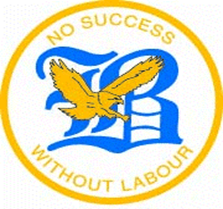 Teacher:    M.  O’KeefeWebsites:       Homework/Daily lessons	               http://blackville.nbed.nb.ca    (Teachers pages)  Online Text Book 	      	     www.pearsoncanada.ca/fpcmath10Select Log In Now from the Interactive eBook menuLogin Name: NBnrf10Password: mathnrf10TopicsEVALUATION:*Homework will be checked on a regular basis and is considered an “assignment”.  SO HOMEWORK COUNTS AND MUST BE DONEExpectations:Expectation is to follow the school rules, come to class prepare to do work.  Everything that is done on the board is a part of your notes and must be written down.  You are expected to bring your notebooks, pencils and calculators every day. (No Phones)Attendance:If you miss a day it is your responsibility to get caught up.   Notes and lessons will be posted on line but you are still expected to copy the material I go over in class into your notebooks.  	Go to http://blackville.nbed.nb.ca and click on my name under “Teacher’s Pages”Extra help is available upon request, after school at the student’s request.  (I have middle school lunch hour, so there will be no extra help at high school lunchtime.) Attendance Incentive: If a student  misses 5 or less days in this class then they will be able to Have their exam worth half of the original value    (15% Math 10)OrHave a 100% final Must have all test, quizzes and assignments completedTest/Quizzes/ Assignments70%Exam 30%